SIFIR ATIK PROJESİ “Sıfır Atık”; israfın önlenmesini, kaynakların daha verimli kullanılmasını, atık oluşum sebeplerinin gözden geçirilerek atık oluşumunun engellenmesi veya minimize edilmesi, atığın oluşması durumunda ise kaynağında ayrı toplanması ve geri kazanımının sağlanmasını kapsayan atık yönetim felsefesi olarak tanımlanan bir hedeftir.Okulumuzda bu kapsamda çocuklarımıza geri dönüşüm alışkanlığını kazandırmak , çevreye duyarlı birey olmayı öğretmek amaçlıyla , verimliliği artırmak  kapsamında yürütülmektedir.  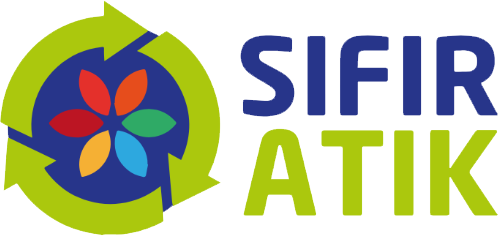 “GELECEĞE DEĞER KATTIK”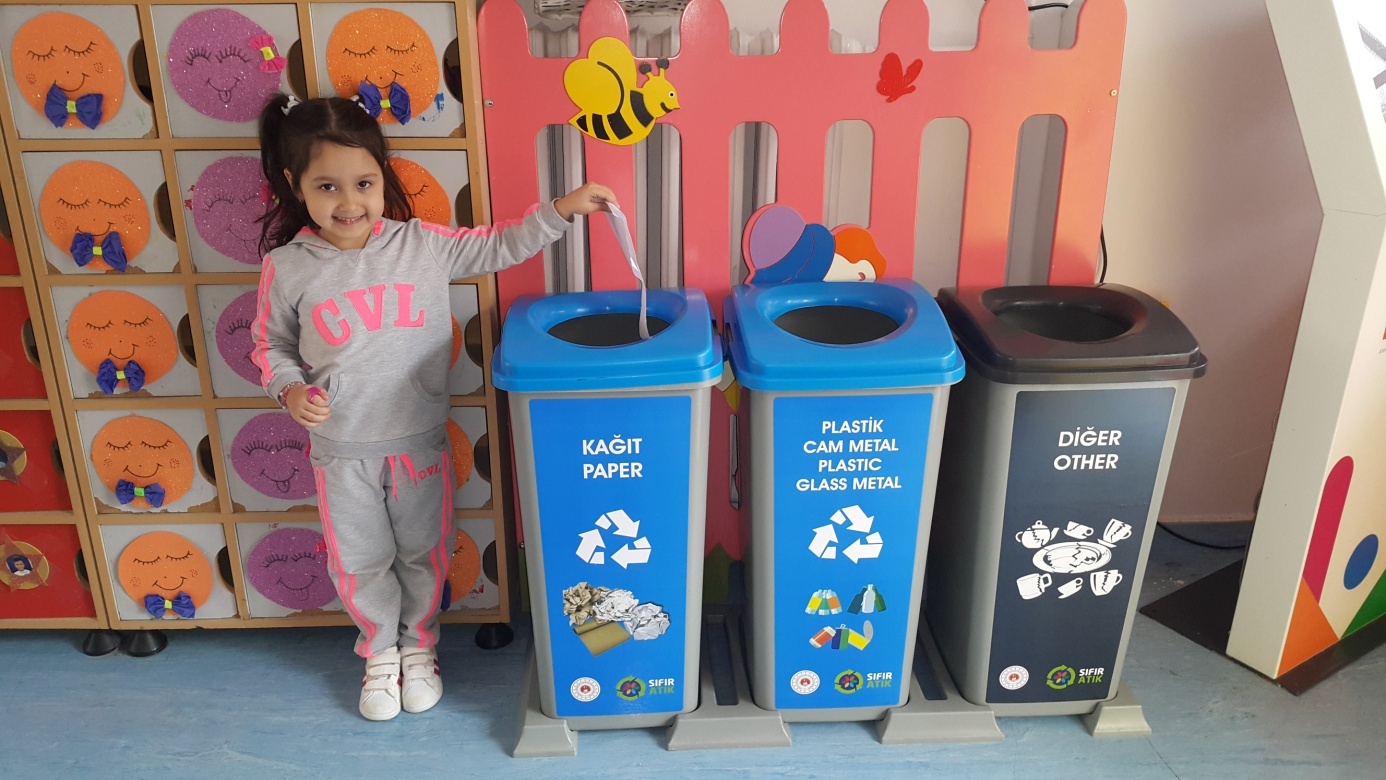 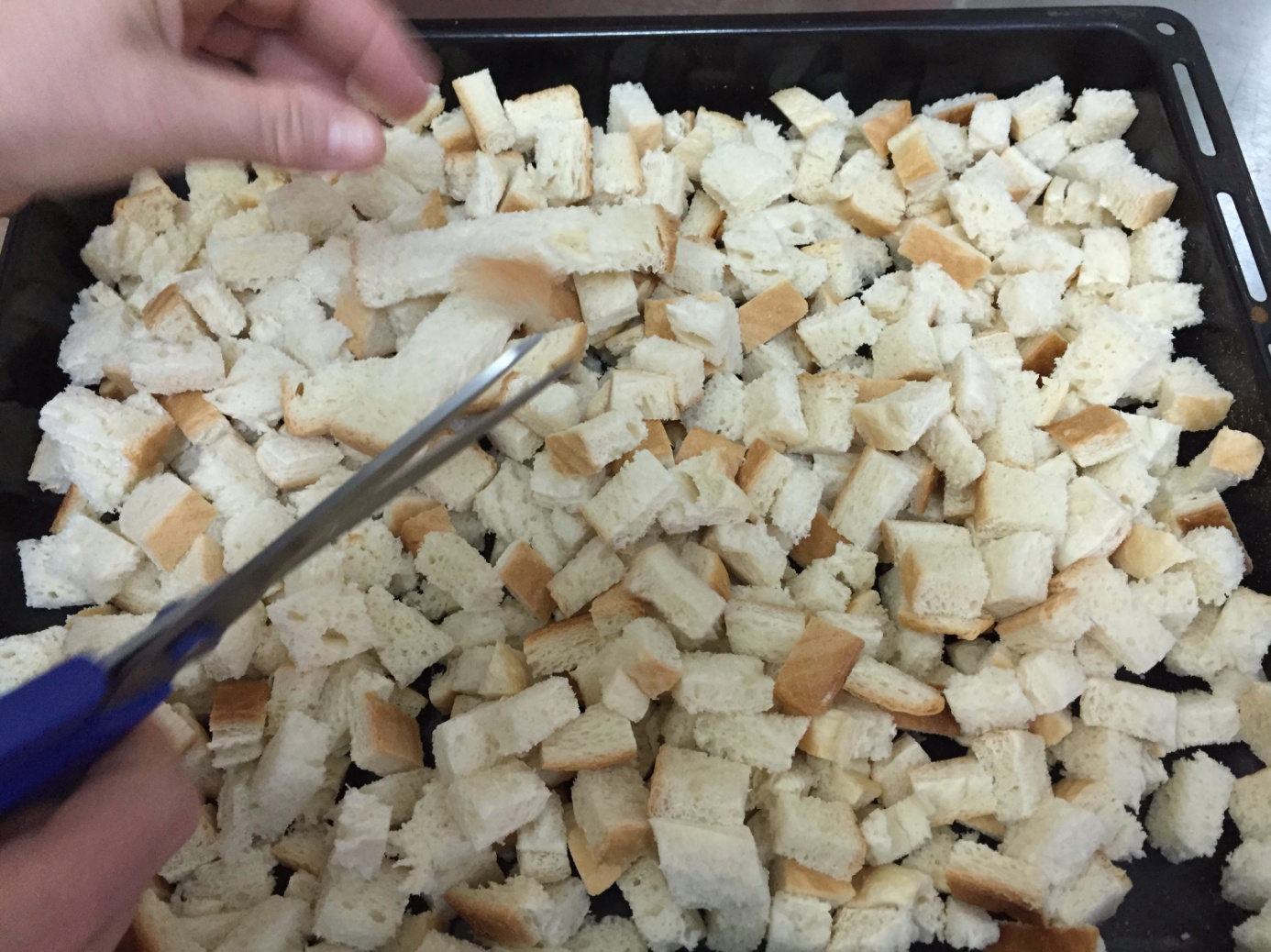 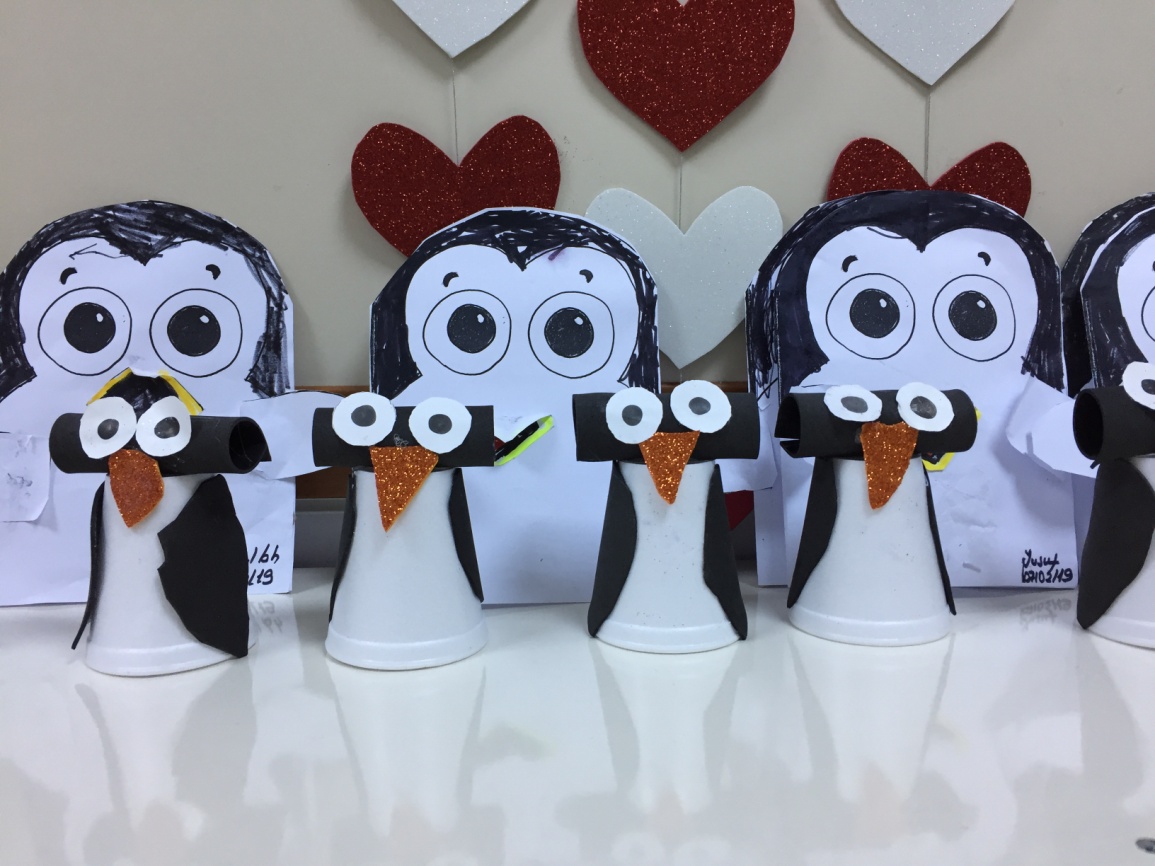 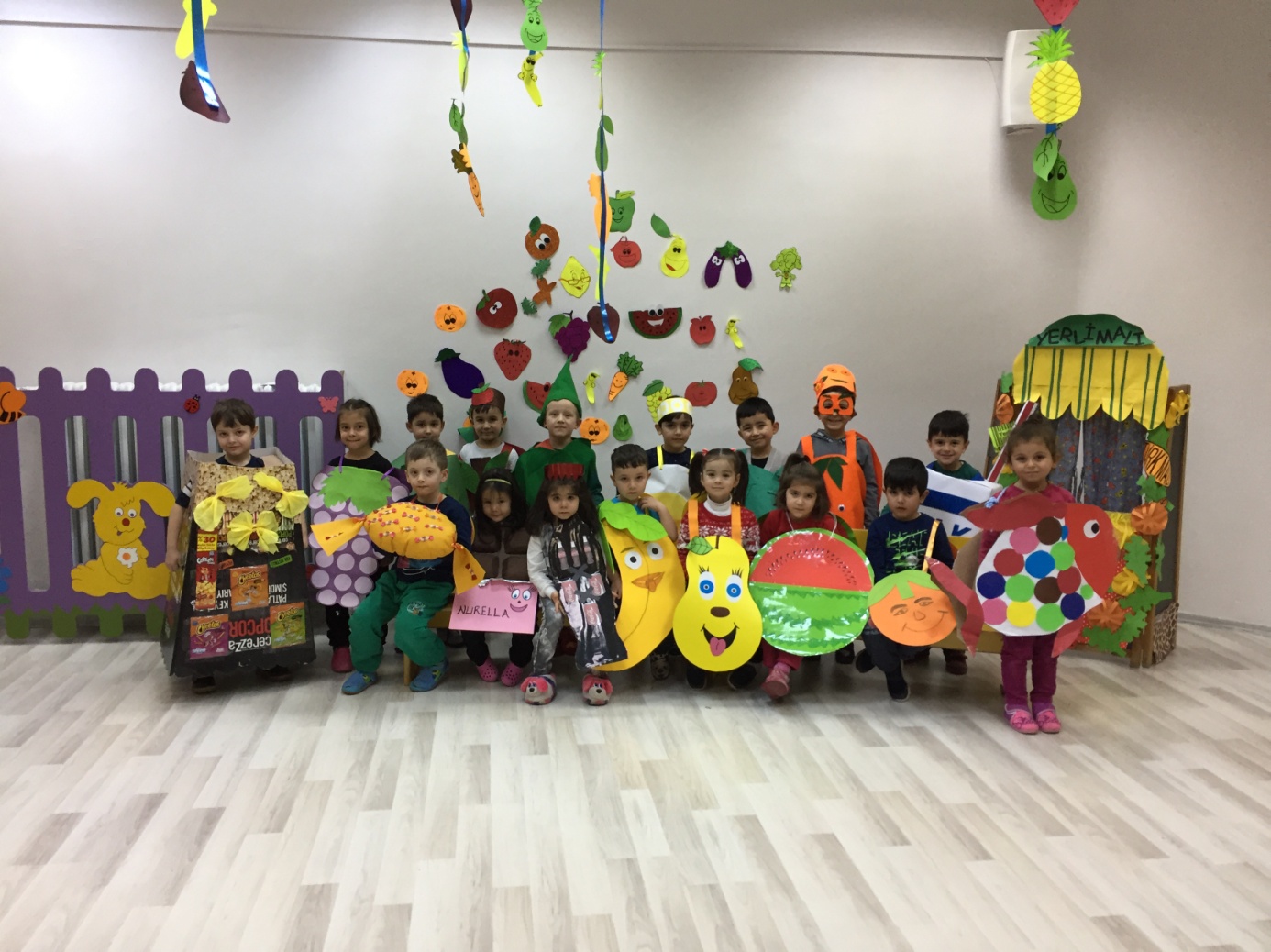 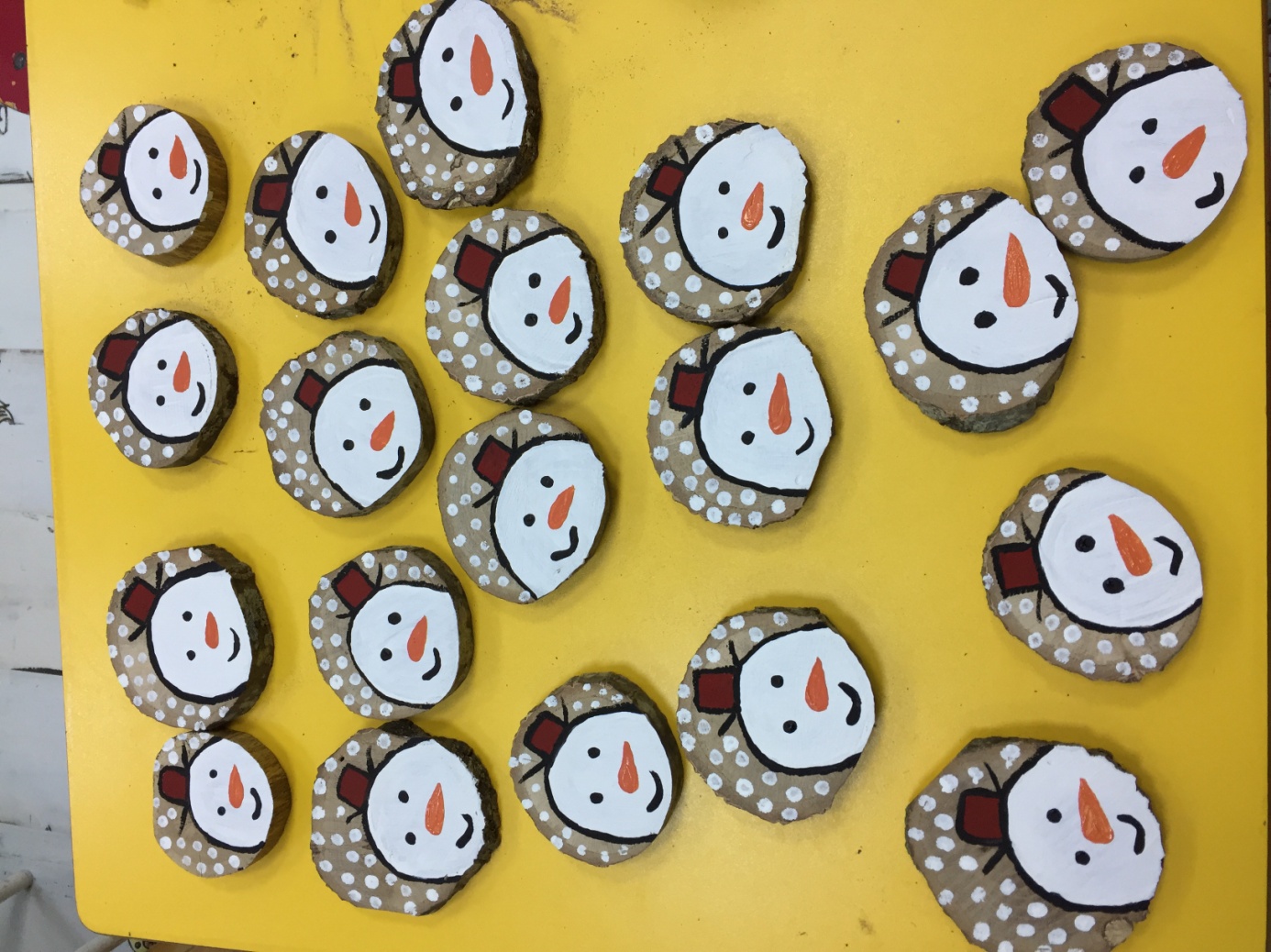 